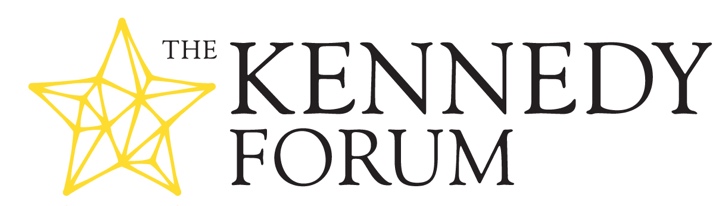 May 9, 2022Carol M. Mangione, M.D., M.S.P.H.ChairU.S. Preventive Services Task Force
5600 Fishers Lane
Mail Stop 06E53A
Rockville, MD 20857Re: Draft Recommendation Statement on Screening for Depression and Suicide Risk in Children and AdolescentsDear Chair Dr. Mangione:The Kennedy Forum is grateful for the opportunity to share comments on the draft Recommendations Statement released by the U.S. Preventive Services Task Force (USPSTF) on screening for depression and suicide risk in children and adolescents. The Kennedy Forum supports the recommendation to screen for major depressive disorder (MDD) in asymptomatic adolescents. While we understand why the Task Force did not issue a recommendation to screen for MDD in asymptomatic younger children or to screen for suicide risk in asymptomatic children and adolescents, we have concerns about the decision related to suicide screening and encourage the USPSTF to further review the available research, detailed below, and consider adding a recommendation for suicide screening for youth ages 12 and older.The US Surgeon General and other groups recently declared a state of emergency related to youth mental health. Suicide is the second leading cause of death among youth 10-17 years of age in the United States (and in many places globally), with significant disparities by race, ethnicity, gender, and sexual identity. Suicide and suicidal behavior among youth– are a major public health crisis. While the overall U.S. suicide rate decreased in 2020 for the second consecutive year, the decline was not experienced by all demographic groups; youth, young adults, Black and Hispanic males and multi-racial females all showed concerning increases in suicide rates during the early phase of the pandemic. Our children should grow, thrive and live long, healthy lives. Yet over a quarter of youth deaths in the U.S. are from suicide, which could potentially be prevented. Preventing youth suicide depends on several strategies from the public health model, but chief among them is identifying those at risk so that supportive strategies can be employed. Between April and October 2020, the proportion of children between the ages of 5 and 11 and adolescents ages 12 to 17 visiting an emergency room due to a mental health crisis increased by 24% and 31%, respectively. In recent months, children’s hospitals have reported their highest number of children “boarding” in hospital emergency departments awaiting treatment. During the first three quarters of 2021, children’s hospitals reported a 14% increase in mental health-related emergencies and a 42% increase in cases of self-injury and suicide, compared to the same time period in 2019. Faced with such data, in December 2021, the U.S. Surgeon General issued an advisory calling for a unified national response to the mental health challenges young people are facing. Considering the rarity of such advisories, this further underscores the need for action to help stem the long-term impacts of the pandemic on the mental health and well-being of children and adolescents. Our organization supports universal screening for suicide risk in youth ages 12 and older. This screening recommendation is included in the AAP/AFSP Blueprint for Youth Suicide Prevention. In addition, the 2022 update to the AAP/Bright Futures Recommendations for Preventive Pediatric Health Care (Periodicity Schedule) recommends screening for suicide risk  for all youth ages 12 and older. The Task Force determined there was insufficient research that met inclusion or quality criteria to be able to make a recommendation statement, however our organization is aware of the substantial and growing body of evidence that support the implementation of such screenings. Moreover, many suicidal youth presenting to primary care do not have overt signs of distress or mental illness.We respectfully encourage the USPSTF to review the attached research and to consider changing the “I” recommendation for screening for suicide risk in asymptomatic children and adolescents.Given the growing body of evidence that supports the validity, feasibility, acceptability of suicide screening that can be paired with evidence-based support, along with the grave youth mental health and suicide crisis, we respectfully urge the Task Force to review the evidence further and consider aligning with Bright Futures and the AAP Blueprint for Youth Suicide Prevention in recommending routine suicide screening starting at age 12.We also encourage the Task Force to expand the Practice Considerations section of the current recommendation statement, and in particular the Suggestions for Practice Regarding the I Statement section. We recommend including stronger language in this section to acknowledge the need to prevent youth suicide and the potentially critical benefit of universal screening as a method to identify at-risk youth whose risk would otherwise go undetected. We also recommend adding language acknowledging universal screening as an avenue toward equity, since Black and Hispanic youth show concerning trends in suicidal behavior and mortality, and implicit bias still deters clinicians from recognizing mental health distress in minoritized populations. Additionally, when clinicians have concerns regarding the patient, language should be included that emphasizes the existence of effective, validated screening instruments, the lack of harms associated with screenings, and the importance of evidence-informed care steps that are patient centered and culturally sensitive. It has been well established by research that asking about suicidal thoughts does not cause harm.,  We also know that screening for depression misses approximately 30% of youth who are experiencing thoughts of suicide or have made a suicide attempt, largely because depression isn’t the only risk factor for suicide, and the single suicide-related item in the most commonly used depression screening instrument (item #9 of the PHQ-9) often fails to identify individuals whose suicide risk is elevated. Suicide is dynamic and complex, and stems from the combined effect of factors including mental and behavioral health conditions such as depression, anxiety, ADHD, psychosis, eating disorders, substance use, as well as current life stressors such as interpersonal conflict in the home, bullying, and trauma, among others. There has never been a more urgent time for implementing effective suicide prevention initiatives, and leading health policy initiatives are responding. Screening for suicide risk among youth is the first step in taking further supportive steps that have evidence for reducing suicide risk. These include brief "interventions" that can be feasibly done in a primary care setting: lethal means counseling, safety planning, education of parents and youth, and supportive ongoing follow up communication in addition to crisis resources and referrals. We urge the Task Force to expand the report to provide appropriate considerations for primary care clinicians at this time of national crisis related to youth suicide and mental health. Thank you for your consideration.Sincerely,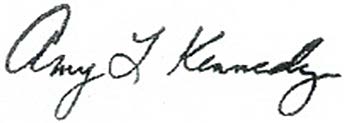 Amy KennedyEducation DirectorThe Kennedy Forumcc: USPSTF MembersResearch for ConsiderationThere are validated approaches to assessing suicide risk in pediatric patients, including in primary care outpatient settingsHorowitz, L. M., Bridge, J. A., Teach, S. J., Ballard, E., Klima, J., Rosenstein, D. L., Wharff, E. A., Ginnis, K., Cannon, E., Joshi, P., & Pao, M. (2012). Ask Suicide-Screening Questions (ASQ): a brief instrument for the pediatric emergency department. Archives of pediatrics & adolescent medicine, 166(12), 1170–1176. https://doi.org/10.1001/archpediatrics.2012.1276Horowitz, L. M., Wharff, E. A., Mournet, A. M., Ross, A. M., McBee-Strayer, S., He, J. P., Lanzillo, E. C., White, E., Bergdoll, E., Powell, D. S., Solages, M., Merikangas, K. R., Pao, M., & Bridge, J. A. (2020). Validation and Feasibility of the ASQ Among Pediatric Medical and Surgical  Inpatients. Hospital pediatrics, 10(9), 750–757. https://doi.org/10.1542/hpeds.2020-0087Aguinaldo, L. D., Sullivant, S., Lanzillo, E. C., Ross, A., He, J. P., Bradley-Ewing, A., Bridge, J. A., Horowitz, L. M., & Wharff, E. A. (2021). Validation of the ask suicide-screening questions (ASQ) with youth in outpatient specialty and primary care clinics. General hospital psychiatry, 68, 52–58. https://doi.org/10.1016/j.genhosppsych.2020.11.006King, C. A., Brent, D., Grupp-Phelan, J., Casper, T. C., Dean, J. M., Chernick, L. S., Fein, J. A., Mahabee-Gittens, E. M., Patel, S. J., Mistry, R. D., Duffy, S., Melzer-Lange, M., Rogers, A., Cohen, D. M., Keller, A., Shenoi, R., Hickey, R. W., Rea, M., Cwik, M., Page, K., … Pediatric Emergency Care Applied Research Network (2021). Prospective Development and Validation of the Computerized Adaptive Screen for Suicidal Youth. JAMA psychiatry, 78(5), 540–549. https://doi.org/10.1001/jamapsychiatry.2020.4576Osman, A., Bagge, C. L., Gutierrez, P. M., Konick, L. C., Kopper, B. A., & Barrios, F. X. (2001). The Suicidal Behaviors Questionnaire-Revised (SBQ-R): validation with clinical and nonclinical samples. Assessment, 8(4), 443–454. https://doi.org/10.1177/107319110100800409Horowitz, L. M., Wang, P. S., Koocher, G. P., Burr, B. H., Smith, M. F., Klavon, S., & Cleary, P. D. (2001). Detecting suicide risk in a pediatric emergency department: development of a brief screening tool. Pediatrics, 107(5), 1133–1137. https://doi.org/10.1542/peds.107.5.1133It is feasible to implement suicide risk screenings for pediatric patientsHorowitz, L. M., Bridge, J. A., Tipton, M. V., Abernathy, T., Mournet, A. M., Snyder, D. J., Lanzillo, E., Powell, D., Schoenbaum, M., Brahmbhatt, K., Pao, M. (2022). Implementing suicide risk screening in a pediatric primary care setting: From research to practice. Academic Pediatrics, 22(2), 217-226. https://doi.org/10.1016/j.acap.2021.10.012Roaten, K., Horowitz, L. M., Bridge, J. A., Goans, C., McKintosh, C., Genzel, R., Johnson, C., & North, C. S. (2021). Universal Pediatric Suicide Risk Screening in a Health Care System: 90,000 Patient Encounters. Journal of the Academy of Consultation-Liaison Psychiatry, 62(4), 421–429. https://doi.org/10.1016/j.jaclp.2020.12.002Rybczynski, S., Ryan, T. C., Wilcox, H. C., Van Eck, K., Cwik, M., Vasa, R. A., Findling, R. L., Slifer, K., Kleiner, D., & Lipkin, P. H. (2021). Suicide Risk Screening in Pediatric Outpatient Neurodevelopmental Disabilities Clinics. Journal of developmental and behavioral pediatrics, 10.1097/DBP.0000000000001026. Advance online publication. https://doi.org/10.1097/DBP.0000000000001026Sullivant, S. A., Brookstein, D., Camerer, M., Benson, J., Connelly, M., Lantos, J., Cox, K., & Goggin, K. (2021). Implementing Universal Suicide Risk Screening in a Pediatric Hospital. Joint Commission journal on quality and patient safety, 47(8), 496–502. https://doi.org/10.1016/j.jcjq.2021.05.001Lois, B. H., Urban, T. H., Wong, C., Collins, E., Brodzinsky, L., Harris, M. A., Adkisson, H., Armstrong, M., Pontieri, J., Delgado, D., Levine, J., & Liaw, K. R. (2020). Integrating Suicide Risk Screening into Pediatric Ambulatory Subspecialty Care. Pediatric quality & safety, 5(3), e310. https://doi.org/10.1097/pq9.0000000000000310Vaughn, L. M., Sunny, C. E., Lindquist-Grantz, R., King, C., Brent, D., Boyd, S., & Grupp-Phelan, J. (2020). Successful Suicide Screening in the Pediatric Emergency Department: Youth, Parent, Researcher, and Clinician Perspectives. Archives of suicide research, 24(sup1), 124–141. https://doi.org/10.1080/13811118.2018.1541034Inman, D. D., Matthews, J., Butcher, L., Swartz, C., & Meadows, A. L. (2019). Identifying the risk of suicide among adolescents admitted to a children's hospital using the Ask Suicide-Screening Questions. Journal of child and adolescent psychiatric nursing, 32(2), 68–72. https://doi.org/10.1111/jcap.12235Patel, A., Watts, C., Shiddell, S., Couch, K., Smith, A. M., Moran, M. J., & Conners, G. P. (2018). Universal Adolescent Suicide Screening in a Pediatric Urgent Care Center. Archives of suicide research : official journal of the International Academy for Suicide Research, 22(1), 118–127. https://doi.org/10.1080/13811118.2017.1304303Pediatric suicide risk screening is widely supportedRoss, A. M., White, E., Powell, D., Nelson, S., Horowitz, L., & Wharff, E. (2016). To Ask or Not to Ask? Opinions of Pediatric Medical Inpatients about Suicide Risk Screening in the Hospital. The Journal of pediatrics, 170, 295–300. https://doi.org/10.1016/j.jpeds.2015.11.052Ballard, E. D., Bosk, A., Snyder, D., Pao, M., Bridge, J. A., Wharff, E. A., Teach, S. J., & Horowitz, L. (2012). Patients' opinions about suicide screening in a pediatric emergency department. Pediatric emergency care, 28(1), 34–38. https://doi.org/10.1097/PEC.0b013e31823f2315Ballard, E. D., Stanley, I. H., Horowitz, L. M., Pao, M., Cannon, E. A., & Bridge, J. A. (2013). Asking Youth Questions About Suicide Risk in the Pediatric Emergency Department: Results From a Qualitative Analysis of Patient Opinions. Clinical pediatric emergency medicine, 14(1), 20–27. https://doi.org/10.1016/j.cpem.2013.01.001O'Mara, R. M., Hill, R. M., Cunningham, R. M., & King, C. A. (2012). Adolescent and parent  attitudes toward screening for suicide risk and mental health problems in the pediatric emergency department. Pediatric emergency care, 28(7), 626–632. https://doi.org/10.1097/PEC.0b013e31825cfb10Mournet, A. M., Greenbaum, R., Thurm, A., Weinheimer, L., Lowry, N. J., Bridge, J.A., Pao, M., & Horowitz, L.M. (2021). Opinions on youth suicide risk screening from individuals with neurodevelopmental disorders and their therapists: A pilot study. Adolescents, 1(4), 473-480. https://doi.org/10.3390/adolescents1040036Tipton, M. V., Arruda-Colli, M., Bedoya, S. Z., Pao, M., & Wiener, L. (2021). The acceptability of screening for suicide risk among youth in outpatient medical settings: Child and parent perspectives. Journal of psychosocial oncology, 39(6), 789–795. https://doi.org/10.1080/07347332.2020.1856997Williams, J. R., Ho, M. L., & Grupp-Phelan, J. (2011). The acceptability of mental health screening in a pediatric emergency department. Pediatric emergency care, 27(7), 611–615. https://doi.org/10.1097/PEC.0b013e318222554eThere are evidence-based suicide prevention treatments for pediatric patientsSubstance Abuse and Mental Health Services Administration, (2020). Treatment for Suicidal Ideation, Self-harm, and Suicide Attempts Among Youth. SAMHSA Publication No. PEP20-06- 01-002 Rockville, MD: National Mental Health and Substance Use Policy Laboratory.King, C. A., Arango, A., Kramer, A., et al. (2019). Association of the Youth-Nominated Support Team Intervention for Suicidal Adolescents with 11- to 14- Year Mortality Outcomes: Secondary Analysis of a Randomized Clinical Trial. JAMA Psychiatry, 76(5): 492-498. Berk, M.S., Gallop, R., Asarnow, J.R., et al. (2022). Trajectories of Treatment Response and Nonresponse in Youth at High Risk for Suicide. J Am Acad Child Adolesc Psychiatry. Published online ahead of print. DOI: 10.1016/j.jaac.2022.01.010.McCauley, E., Berk, M. S., Asarnow, J. R., et al. (2018). Efficacy of Dialectical Behavioral Therapy for Adolescents at High Risk for Suicide. JAMA Psychiatry, 75(8): 777-785.Asarnow, J.R., Hughes, J.L., Babeva, K.N., Sugar, C.A. (2017) Cognitive-behavioral family treatment for suicide attempt prevention: a randomized controlled trial. J Am Acad Child Adolesc Psychiatry 56(6):506–514.Kennard, B.D., Goldstein, T., Foxwell, A.A., et al. (2018) As Safe as Possible (ASAP): a brief app- supported inpatient intervention to prevent postdischarge suicidal behavior in hospitalized, suicidal adolescents. Am J Psychiatry 175(9):864–872.Diamond, G.S., Wintersteen, M.B., Brown, G. K., et al. (2010) Attachment-based family therapy for adolescents with suicidal ideation: A randomized controlled trial. J Am Acad Child Adol Psychiatry, 49(2): 122-131.